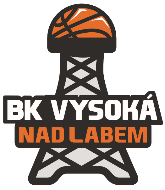 Basketbalový Klub Vysoká nad Labem, z.s.PŘIHLÁŠKA DO BASKETBALOVÉ KLUBUJméno hráče:…………………………………………………………………………………………………………………………Příjmení hráče:………………………………………………………………………………………………………………………Rodné číslo:……………………………………………………………………………………………………………………………Adresa:…………………………………………………………………………………………………………………………………..Zdravotní stav:……………………………………………………………………………………………………………………….Zákonný zástupce:………………………………………………………………………………………………………………….Telefon:…………………………………………………………………………………………………………………………………..E-mail:…………………………………………………………………………………………………………………………………….Souhlas se zpracováním a evidencí osobních údajůdle zák. č. 101/2000 Sb. a rodného čísla dle zák. č. 53/2004 Sb., souhlas se zpracováním Vašich osobních údajů v souladu s Nařízením Evropského parlamentu a Rady (EU) 2016/679 ze dne 27. dubna 2016 O ochraně fyzických osob v souvislosti se zpracováním osobních údajů a volném pohybu těchto údajů a o zrušení směrnice 95/46/ES  (dále jen „Nařízení“):Souhlasím s tím, aby Basketbalový Klub Vysoká nad Labem, z.s. (dále jen „Klub“) zpracovával a evidoval mé osobní údaje a rodné číslo poskytnuté jemu v souvislosti s mým členstvím a činností v Klubu. Dále souhlasím s tím, že Klub je oprávněn poskytovat uvedené osobní údaje a rodné číslo do centrální evidence příslušného sportovního svazu. Toto oprávnění vyplývá z technicky organizačních důvodů (identifikace při soutěžích apod.)Prohlašuji, že jsem byl/a řádně informován/a o všech skutečnostech dle ustanovení §11 zák. č. 101/2000 Sb. a zák. č. 53/2004 Sb. Svůj souhlas můžete kdykoliv písemně zrušit.Ve Vysoké nad Labem dne ……………………………………………			                                  ………………………………………… Podpis zástupce klubu		                                               Podpis zákonného zástupce				